operating system - OSThe operating system (OS) is the most important program that runs on a computer. Every general-purpose computer must have an operating system to run other programs and applications. Computer operating systems perform basic tasks, such as recognizing input from the keyboard, sending output to the display screen, keeping track of files and directories on the storage drives, and controlling peripheral devices, such as printers. For large systems, the operating system has even greater responsibilities and powers. It is like a traffic cop — it makes sure that different programs and users running at the same time do not interfere with each other. The operating system is also responsible for security, ensuring that unauthorized users do not access the system.A Software Platform for ApplicationsOperating systems provide a software platform on top of which other programs, called application programs, can run. The application programs must be written to run on top of a particular operating system. Your choice of operating system, therefore, determines to a great extent the applications you can run. For PCs, the most popular operating systems are DOS, OS/2, and Windows, but others are available, such as Linux.
              Image: Operating System Diagram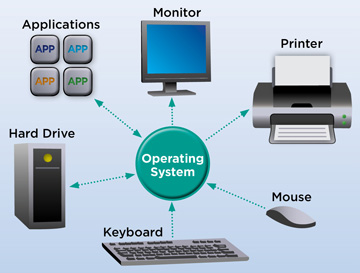 Classification of Operating systems  Multi-user: Allows two or more users to run programs at the same time. Some operating systems permit hundreds or even thousands of concurrent users.  Multiprocessing : Supports running a program on more than one CPU.  Multitasking : Allows more than one program to run concurrently.  Multithreading : Allows different parts of a single program to run concurrently.  Real time: Responds to input instantly. General-purpose operating systems, such as DOS and UNIX, are not real-time.User Interaction With the OSAs a user, you normally interact with the operating system through a set of commands. For example, the DOS operating system contains commands such as COPY and RENAME for copying files and changing the names of files, respectively. The commands are accepted and executed by a part of the operating system called the command processor or command line interpreter. Graphical user interfaces allow you to enter commands by pointing and clicking at objects that appear on the screen.Most Popular Desktop Operating SystemsThe three most popular types of operating systems for personal and business computing include Linux, Windows and Mac.WindowsMicrosoft Windows is a family of operating systems for personal and business computers. Windows dominates the personal computer world, offering a graphical user interface (GUI), virtual memory management, multitasking, and support for many peripheral devices.MacMac OS is the official name of the Apple Macintosh operating system. Mac OS features a graphical user interface (GUI) that utilizes windows, icons, and all applications that run on a Macintosh computer have a similar user interface.LinuxLinux is a freely distributed open source operating system that runs on a number of hardware platforms. The Linux kernel was developed mainly by Linus Torvalds and it is based on Unix.According to Netmarketshare.com, the most used desktop operating system and versions used on PCs in July FolderA digital folder has the same purpose as a physical folder – to store documents. Computer folders can also store other types of files, such as applications, archives, scripts, and libraries. Folders can even store other folders, which may contain additional files and folders.Folders are designed for organizing files. For example, you might store your digital photos in a "Pictures" folder, your audio files in a "Music" folder, and your word processing documents in a "Documents" folder. In Windows, software programs are installed by default in the "Program Files" folder, while in OS X they are stored in the "Applications" folder.Folders are also called directories because of the way they organize data within the file system of a storage device. All folders are subfolders, or subdirectories of the root directory. For example, in Windows, C:\ is the root directory of the startup disk. The Internet Explorer application is installed in the C:\Program Files\Internet Explorer directory, which is also the directory path of the Internet Explorer folder.While folders may contain several gigabytes of data, folders themselves do not take up any disk space. This is because folders are simply pointers that define the location of files within the file system. You can view how much data is stored in a folder by right-clicking it and selecting Properties in Windows or Get Info in OS X. To create a new folder, right-click on the desktop or an open window and select New → Folder (Windows) or New Folder (OS X).FileA file is a collection of data stored in one unit, identified by a filename. It can be a document, picture, audio or video stream, data library, application, or other collection of data. The following is a brief description of each file type.Documents include text files, such as a Word documents, RTF (Rich Text Format) documents, PDFs, Web pages, and others. Pictures include JPEGs, GIFs, BMPs, and layered image files, such as Photoshop documents (PSDs). Audio files include MP3s, AACs, WAVs, AIFs, and several others. Video files can be encoded in MPEG, MOV, WMV, or DV formats, just to name a few.A library file is a unit of data that is referenced by a specific program or the operating system itself. These include plug-ins, components, scripts, and many others. An application is a program, or executable file. Programs such as Microsoft Internet Explorer and Apple iTunes are both applications, but are also files.Files can be opened, saved, deleted, and moved to different folders. They can also be transferred across network connections or downloaded from the Internet. A file's type can be determined by viewing the file's icon or by reading the file extension. If the file type is associated with a specific application, double-clicking the file will typically open the file within the program.